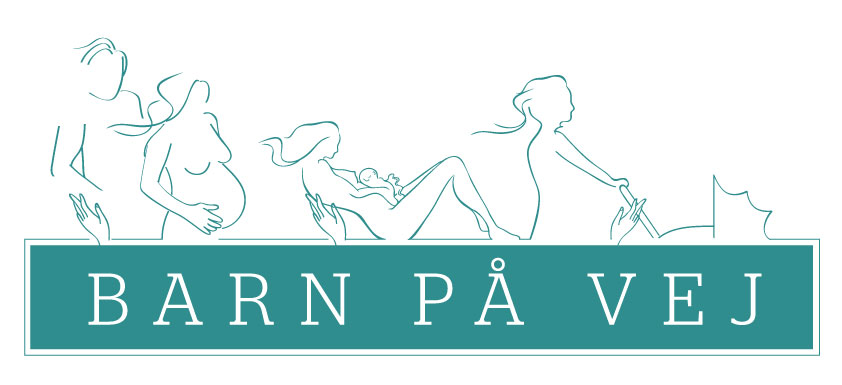 Gravidteam - forløbsbeskrivelseBilag: ”Skabelon til indkaldelse til møde i gravidteam””Skabelon: Opfølgning på gravidteam”